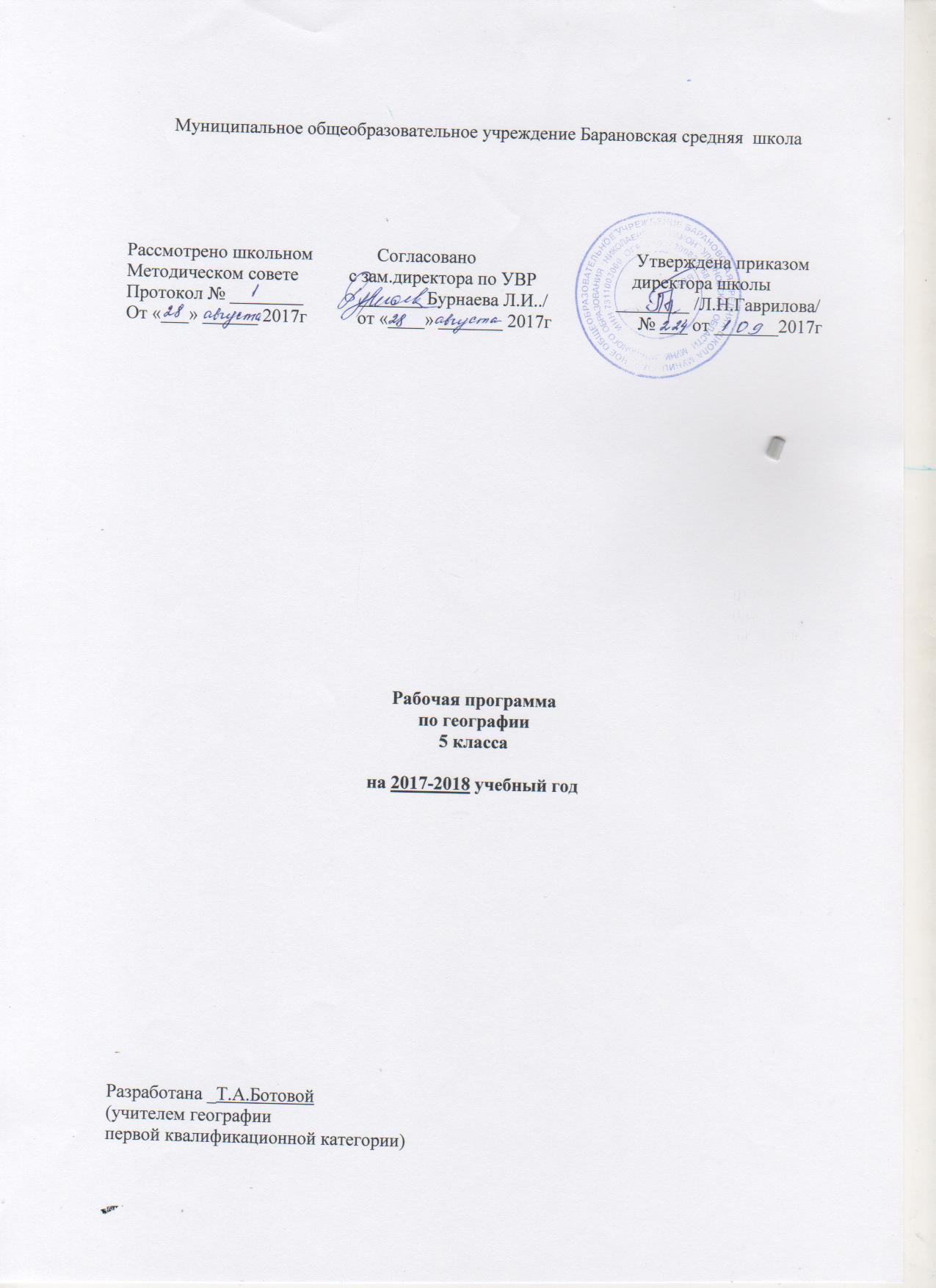 ПОЯСНИТЕЛЬНАЯ ЗАПИСКА КУРСА ГЕОГРАФИИ 5  1.1.Программа курса географии  в 5  классе составлена на основе:федерального государственного образовательного стандарта общего образования;требований к результатам освоения основной образовательной   программы   основного   общего   образования,представленных в федеральном государственном образовательном стандарте общего образования второго поколения;Фундаментального ядра содержания общего образования;примерной программы основного общего образования по географии, разработанной Российской академией образования по заказу Министерства образования и науки Российской Федерации и Федерального агентства по образованию;программы развития и формирования универсальных учебных действий, которые обеспечивают формирование
российской гражданской идентичности, овладение ключевыми компетенциями, составляющими основу для саморазвития и непрерывного образования, целостность общекультурного, личностного и познавательного развития учащихся;авторской программы География: программа: 5-9 классы /А.А.Летягин, И.В.Душина, В.Б.Пятунин, Е.А.Таможняя. – М.: Вентана-Граф,2013География — учебный предмет, формирующий у учащихся комплексное, системное и социально-ориентированное представление о Земле как о планете людей, объединяющий многие компоненты как естественнонаучного, так и общественно-научного знания о мире. В этой дисциплине реализуются такие важные сквозные направления современного образования, как гуманизация, экологизация и экономизация, социологизация, культурологическая и практическая направленность, которые должны способствовать формированию географической и общей культуры молодого поколения.Вклад географии в достижение целей основного общего образования огромен.Основная цель географии в системе общего образования — познание многообразия современного географического пространства, что позволяет ориентироваться в мире и представлять его географическую картину, и формирование у учащихся умения использовать географические знания и навыки в повседневной жизни для объяснения, оценки и прогнозирования природных, социально-экономических и экологических процессов и явлений, адаптации к условиям окружающей среды и обеспечения безопасности жизнедеятельности, а также экологически грамотного поведения в окружающей среде. Изучение предмета географии в основной школе обеспечивает решение следующих задач:понимание роли географической среды (жизненного пространства человечества) как важного фактора развития общества и отдельной личности;понимание главных особенностей взаимодействия природы и общества на современном этапе его развития, значения охраны окружающей среды и рационального природопользования, реализации стратегии устойчивого развития в масштабах России и мира;формирование посредством содержания курса школьной географии   мировоззренческой   ценностно-смысловой сферы личности учащихся на основе общемировых и национальных ценностей, социальной ответственности и толерантности;приобретение опыта применения географических знаний и умений в производственной и повседневной бытовой деятельности в целях адекватной ориентации в окружающей среде и выработке способов адаптации в ней;формирование навыков работы с различными источниками географической информации, умение использовать информационно-коммуникационные технологии и навыки моделирования и прогнозирования.
Содержание курса географии в основной школе ориентировано на формирование широкого спектра видов деятельности (учебных действий) школьников, таких как:умение пользоваться одним из «языков» международного общения — географической картой;умение пользоваться современными информационными технологиями;владеть научными географическими понятиями;видеть проблемы и ставить вопросы;анализировать информацию, классифицировать и группировать её;наблюдать  и  исследовать  местность,  делать  выводы и умозаключения, составлять описания и характеристики, сравнивать.В процессе освоения школьниками предметного географического содержания формируемые в процессе обучения знания и виды деятельности должны стать основой для достижения предметных, метапредметных и личностных результатов каждого учащегося.Содержание примерной программы по географии структурировано в два блока «География Земли» и «География России». В таком подходе реализован принцип логической целостности, от общего к частному, т. е. от общей модели устройства Земли к рассмотрению природы, населения и хозяйства крупных регионов и стран.В программе Издательского центра «Вентана-Граф» сохраняются некоторые традиционные подходы к структуре школьной географии, хорошо освоенные в практике работы учителей. Блок «География Земли» традиционно разделён на две части — «Начальный курс географии» и «Материки, океаны, народы и страны». К каждой части помещены пояснительные записки, изложены цели и задачи, требования к результатам обучения.1.2.Изучение географии в основной школе направлено на достижение следующих целей:освоение знаний об основных географических понятиях, закономерностях развития, размещения и взаимосвязи природы, населения и хозяйства разных территорий; формирования географических регионов в соответствии с природными и социально-экономическими факторами; о своей Родине – России во всем ее разнообразии и целостности; об окружающей среде и рациональном природопользовании;овладение умениями ориентироваться на местности; использовать один из «языков» международного общения – географическую карту, статистические материалы, современные геоинформационные технологии для поиска, интерпретации и демонстрации различных географических данных; применять географические знания для объяснения и оценки разнообразных географических явлений и процессов;развитие познавательных интересов, интеллектуальных и творческих способностей в процессе географических наблюдений, решения географических задач, самостоятельного приобретения новых знаний по географии ;воспитание позитивного ценностного отношения к окружающей среде, экологической культуры, любви к своей местности, своему региону, своей стране, взаимопонимания с другими народами;формирование способности и готовности к использованию географических знаний и умений в повседневной жизни для: сохранения окружающей среды, способности и готовности личности к социально-ответственному поведению в ней; адаптации к условиям проживания на определенной территории; самостоятельного оценивания уровня безопасности окружающей среды как сферы жизнедеятельности, решения практических задач.ОБЩАЯ ХАРАКТЕРИСТИКА УЧЕБНОГО ПРЕДМЕТАГеография в основной школе — учебная дисциплина, формирующая у школьников комплексное, системное и социально-ориентированное представление о Земле как планете людей, о закономерностях природных процессов, об особенностях населения и хозяйства, о проблемах взаимодействия общества и природы, об адаптации человека к географическим условиям окружающей среды, о географических подходах к устойчивому развитию территорий.Задачами изучения географии в основной школе являются:формирование системы географических знаний как элемента научной картины мира;познание на конкретных примерах многообразия современной  географической   среды   на   разных  уровнях(от локального до глобального), что позволяет школьникам ориентироваться в мире и представлять его географическую картину;познание характера и динамики главных природных, экологических, экономических, социальных, геополитических и иных процессов, происходящих в географическом пространстве России и мира;понимание главных особенностей взаимодействия природы и общества на современном этапе его развития, значения охраны окружающей среды и рационального природопользования, соблюдения стратегии устойчивого развития в масштабах России и мира;понимание сущности и динамики глобальных и региональных изменений, происходящих в современной политической, экономической и социальной жизни России и мира;понимание  закономерностей  размещения  населения и территориальной организации хозяйства в соответствии с природными, социально-экономическими и экологическими факторами;глубокое и всестороннее изучение географии России, включая её геополитическое положение, природу, население, хозяйство, регионы, особенности природопользования и их взаимозависимости;понимание потребности общества в географических знаниях, а также формирование у школьников познавательного интереса к географии и ориентация их на профессии, связанные с этой наукой;формирование умений и навыков безопасного и экологически грамотного поведения в окружающей среде.МЕСТО КУРСА В БАЗИСНОМ УЧЕБНОМ ПЛАНЕПрограмма линии УМК Издательского центра «Вентана-Граф» разработана в соответствии с учебным планом для основного общего образования. География в основной школе изучается с 5 по 9 класс. Общее число учебных часов за пять лет обучения — 280, из них по 35 ч (1 ч в неделю) приходится на 5 и б классы и по 70 ч (2 ч в неделю) на 7, 8 и 9 классы.Построение содержания курса географии для основной школы опирается на пропедевтический курс «Окружающий мир», который изучается в начальной школе. В его содержании присутствуют некоторые географические сведения, усвоение которых подготавливает школьников к изучению географии.ЛИЧНОСТНЫЕ, МЕТАПРЕДМЕТНЫЕ, ПРЕДМЕТНЫЕ РЕЗУЛЬТАТЫ ОСВОЕНИЯ КУРСА  ГЕОГРАФИИЛичностными результатами обучения географии является формирование всесторонне образованной, инициативной и успешной личности, обладающей системой современных мировоззренческих взглядов, ценностных ориентации, идейно-нравственных, культурных, гуманистических и эстетических принципов и норм поведения.Изучение географии в основной школе обусловливает достижение следующих результатов личностного развития:воспитание российской гражданской идентичности: патриотизма, уважения к Отечеству, прошлое и настоящее многонационального народа России; осознание своей этнической принадлежности,  знание истории, языка, культуры своего народа, своего края, основ культурного наследия народов России и человечества; усвоение гуманистических, демократических и традиционных ценностей многонационального российского общества; воспитание чувства ответственности и долга перед Родиной;формирование ответственного отношения к учению, готовности и способности обучающихся к саморазвитию и самообразованию на основе мотивации к обучению и познанию,    осознанному выбору и построению дальнейшей индивидуальной траектории образования на базе ориентировки в мире профессий и профессиональных предпочтений,  с  учётом  устойчивых  познавательных  интересов, а также на основе формирования уважительного отношения к труду, развития опыта участия в социально значимом труде;формирование целостного мировоззрения, соответствующего современному уровню развития науки и общественной практики, учитывающего социальное, культурное, языковое, духовное многообразие современного мира;формирование осознанного, уважительного и доброжелательного отношения к другому человеку, его мнению, мировоззрению, культуре, языку, вере, гражданской позиции, к истории, культуре, религии, традициям, языкам, ценностям народов России и народов мира; готовности и способности вести диалог с другими людьми и достигать в нём взаимопонимания;формирование   коммуникативной   компетентности в общении и сотрудничестве со сверстниками, детьми старшего и младшего возраста, взрослыми в процессе образовательной, общественно полезной, учебно-исследовательской, творческой и других видов деятельности;формирование основ экологической культуры, соответствующей современному уровню экологического мышления, развитие опыта экологически ориентированной рефлексивно-оценочной и практической деятельности в жизненных ситуациях.Метапредметными  результатами изучения курса «География» является формирование универсальных учебных действий (УУД).Регулятивные УУД:– способности к самостоятельному приобретению новых знаний и практических умений, умения управлять своей познавательной деятельностью;– умения организовывать свою деятельность, определять её цели и задачи, выбирать средства реализации цели и применять их на практике, оценивать достигнутые результаты:самостоятельно обнаруживать и формулировать учебную проблему, определять цель учебной деятельности, выбирать тему проекта;выдвигать версии решения проблемы, осознавать конечный результат, выбирать из предложенных и искать самостоятельно  средства достижения цели;составлять (индивидуально или в группе) план решения проблемы (выполнения проекта);работая по плану, сверять свои действия с целью и, при необходимости, исправлять ошибки самостоятельно;в диалоге с учителем совершенствовать самостоятельно выработанные критерии оценки.Средством формирования регулятивных УУД служат технология проблемного диалога на этапе изучения нового материала и технология оценивания образовательных достижений (учебных успехов).Познавательные УУД:– формирование и развитие посредством географического знания познавательных интересов, интеллектуальных и творческих способностей учащихся;– умения вести самостоятельный поиск, анализ, отбор информации, ее преобразование, сохранение, передачу и презентацию с помощью технических средств и информационных технологий:- анализировать,  сравнивать, классифицировать и обобщать факты и явления. выявлять причины и следствия простых явлений;- осуществлять сравнение, сериацию и классификацию, самостоятельно выбирая основания и критерии для указанных логических операций; строить классификацию на основе дихотомического деления (на основе отрицания);- строить логическое рассуждение, включающее установление причинно-следственных связей;- создавать схематические модели с выделением существенных характеристик объекта; - составлять тезисы, различные виды планов (простых, сложных и т.п.); преобразовывать информацию  из одного вида в другой (таблицу в текст и пр.);- вычитывать все уровни текстовой информации; - уметь определять возможные источники необходимых сведений, производить поиск информации, анализировать и оценивать её достоверность. Средством формирования познавательных УУД служат учебный материал и прежде всего продуктивные задания учебника, нацеленные на:осознание роли географии в познании окружающего мира и его устойчивого развития;освоение системы географических знаний о природе, населении, хозяйстве мира и его отдельных регионов, на основе которых формируется географическое мышление учащихся;использование географических умений для анализа, оценки, прогнозирования современных социоприродных проблем и проектирования путей их решения;использование карт как информационных образно-знаковых моделей действительности.Коммуникативные УУД:самостоятельно организовывать учебное взаимодействие в группе (определять общие цели, распределять роли, договариваться друг с другом и т.д.).отстаивая свою точку зрения, приводить аргументы, подтверждая их фактами; в дискуссии уметь выдвинуть контраргументы, перефразировать свою мысль (владение механизмом эквивалентных замен);учиться критично относиться к своему мнению, с достоинством признавать ошибочность своего мнения (если оно таково) и корректировать его;понимая позицию другого, различать в его речи: мнение (точку зрения), доказательство (аргументы), факты;  гипотезы, аксиомы, теории; уметь взглянуть на ситуацию с иной позиции и договариваться с людьми иных позиций.Средством  формирования коммуникативных УУД служат технология проблемного диалога (побуждающий и подводящий диалог) и организация работы в малых группах, а также использование на уроках элементов технологии продуктивного чтения. Предметными результатами освоения основной образовательной программы по географии являются:формирование представлений о географии, её роли в освоении планеты человеком, о географических знаниях как компоненте научной картины мира, их необходимости для решения современных практических задач человечества и своей страны, в том числе задачи охраны окружающей среды и рационального природопользования;формирование первичных компетенций использования территориального подхода как основы географического мышления для осознания своего места в целостном, многообразном и быстро изменяющемся мире и адекватной ориентации в нём;формирование представлений и основополагающих теоретических  знаний  о  целостности  и  неоднородности Земли как планеты людей в пространстве и во времени, основных этапах её географического освоения, особенностях природы, жизни, культуры и хозяйственной деятельности людей,  экологических проблемах на  разных материках и в отдельных странах;овладение элементарными практическими умениями использования приборов и инструментов для определения количественных и качественных характеристик компонентов географической среды, в том числе её экологических параметров;овладение основами картографической грамотности и использования географической карты как одного из языков
международного общения;овладение основными навыками нахождения, использования и презентации географической информации;формирование умений и навыков использования разнообразных географических знаний в повседневной жизни для объяснения и оценки явлений и процессов, самостоятельного оценивания уровня безопасности окружающей среды, адаптации к условиям территории проживания, соблюдения мер безопасности в случае природных стихийных бедствий и техногенных катастроф;формирование   представлений об особенностях деятельности людей, ведущей к возникновению и развитию или решению экологических проблем на различных территориях и акваториях, умений и навыков безопасного и экологически целесообразного поведения в окружающей среде.СОДЕРЖАНИЕ  КУРСА Данную программу реализуют следующие учебники.География. Начальный курс. 5класс. Учебник для учащихся общеобразовательных учреждений. Автор А.А. Ле-тягин.Начальный курс географии (5класс)«Начальный курс географии» — первый систематический курс новой для школьников учебной дисциплины. В процессе изучения курса формируются представления о Земле как природном комплексе, об особенностях земных оболочек и их взаимосвязях. При изучении этого курса начинается формирование географической культуры и обучение географическому языку; учащиеся овладевают первоначальными представлениями и понятиями, а также приобретают умения использовать источники географической информации. Большое внимание уделяется изучению влияния человека на развитие географических процессов. Исследование своей местности используется для накопления знаний, которые будут необходимы в дальнейшем при овладении курсов географии России.Программа «Начальный курс географии» полностью соответствует требованиям федерального государственного образовательного стандарта основного общего образования (ФГОС ООО).Изучение «Начального курса географии» осуществляется в 5 и б классах по 34 ч (из расчёта 1 ч в неделю).Основная цель «Начального курса географии» — систематизация знаний о природе и человеке, подготовка учащихся к восприятию этих знаний с помощью рассмотрения причинно-следственных связей между географическими объектами и явлениями.Для успешного достижения основной цели курса необходимо решить следующие учебно-методические задачи:актуализировать знания и умения школьников, сформированные у них при изучении курса «Окружающий мир»»;развить познавательный интерес учащихся 5 и б классов к объектам и процессам окружающего мира;научить применять знания о своей местности при изучении природы Земли и человека;научить устанавливать связи в системе географических знаний (геолого-геоморфологических, гидрологических и др.), а также между системой физико-географических и общественно-географических знаний.ТЕМАТИЧЕСКОЕ ПЛАНИРОВАНИЕ КУРСА  ГЕОГРАФИИТЕМАТИЧЕСКОЕ ПЛАНИРОВАНИЕ  5  КЛАССАПеречень географических объектов (номенклатура) Тема «Литосфера»Равнины: Амазонская низменность, Восточно-Европейская, Западно-Сибирская, Великая Китайская, Великие равнины (Северная Америка).Плоскогорья: Среднесибирское, Аравийское, Декан, Бразильское.Горы: Гималаи, гора Эверест (Джомолунгма), гора Эльбрус, Анды, Кордильеры, Альпы, Кавказ, Уральские, Скандинавские, Аппалачи, Атлас.Вулканы: Везувий, Гекла, Кракатау, Ключевская сопка, Орисаба, Килиманджаро, Котопахи, Этна.Места распространения гейзеров: острова Исландия, Новая Зеландия, полуостров Камчатка, горы Кордильеры.Тема «Гидросфера»Моря: Чёрное, Балтийское, Баренцево, Средиземное, Красное, Охотское, Японское, Карибское.Заливы: Бенгальский, Мексиканский, Персидский, Гвинейский. Проливы: Берингов, Гибралтарский, Магелланов, Дрейка, Малаккский.Острова: Гренландия, Мадагаскар, Гавайские, Большой Барьерный риф, Новая Гвинея. Полуострова: Аравийский, Скандинавский, Лабрадор, Индостан, Сомали, Камчатка.Течения: Гольфстрим, Северо-Тихоокеанское, Лабрадорское, Перуанское, Западных ветров, Бразильское, Северо-Атлантическое.Реки: Нил, Амазонка, Миссисипи с Миссури, Конго, Енисей, Волга, Лена, Амур, Обь, Терек, Хуанхэ. Озёра: Каспийское море-озеро, Байкал, Ладожское, Аральское, Виктория, Танганьика, Верхнее, Онежское.Области оледенения: Антарктида, Гренландия, ледники Гималаев и Кордильер.ТЕМАТИЧЕСКОЕ ПЛАНИРОВАНИЕ ГЕОГРАФИИ В 5 КЛАССЕКоличество часов – 34  (1 час в неделю)Практических работ -9Оценка устных ответов учащихся:Оценка «5» ставится в том случае, если учащийся показывает верное понимание сущности рассматриваемых      явлений    и      закономерностей, законов,      теорий,     дает       точное     определение      и          истолкование      основных понятий, законов, теорий, правильно выполняет графики, схемы. Строит ответ по собственному плану, сопровождает рассказ новыми примерами, умеет применить знания в новой ситуации при выполнении практических заданий, может установить связь между изучаемым и ранее изученным материалом, а также, усвоенным при изучении других предметов.Оценка «4» ставится, если ответ учащегося удовлетворяет основным требованиям к ответу на оценку «5», но дан без использования собственного плана, новых примеров, без применения знаний в новой ситуации, без использования связей с ранее изученным материалом; если учащийся допустил одну ошибку или не более двух недочетов и может их исправить самостоятельно или с небольшой помощью учителя.Оценка «3» ставится, если ученик правильно понимает сущность рассматриваемых явлений и закономерностей, но в ответе имеются отдельные пробелы в усвоении вопросов курса, не препятствующие дальнейшему усвоению программного материала; умеет применять полученные знания, допустил не более одной грубой ошибки и двух недочетов, одной негрубой ошибки и трех недочетов, допустил четыре или пять недочетов.Оценка «2» ставится, если учащийся не овладел основными знаниями и умениями в соответствии с требованиями программы и допустил больше ошибок и недочетов, чем необходимо для оценки «3».Оценка письменных работ:Оценка «5» ставится за работу, выполненную полностью без ошибок и недочетов.Оценка «4» ставится за работу, выполненную полностью, но при наличии в ней не более одной негрубой ошибки и одного недочета, не более трех недочетов.Оценка «3» ставится, если ученик правильно выполнил не менее 2/3 всей работы или допустил не более одной грубой ошибки и двух недочетов, не более одной грубой  и  одной негрубой ошибки,    не более   трех  негрубых ошибок, одной негрубой ошибки и трех недочетов, при наличии четырех-пяти недочетов.Оценка «2» ставится, если число ошибок и недочетов превысило норму для оценки «3» или правильно выполнено менее 2/3 всей работы.Оценка практических работ:Оценка «5» ставится, если учащийся выполнил работу в полном объеме, самостоятельно, сделал выводы, правильно и аккуратно.Оценка «4» ставится, если выполнены требования к оценке «5»,но были допущены два-три недочета, не более одной негрубой ошибки и одного недочета.Оценка «3» ставится, если работа выполнена не полностью, но объем выполненной части таков, что позволяет получить правильны результат и вывод.Оценка «2» ставится, если работа выполнена не полностью, объем выполненной части работы не позволяет сделать правильных выводов.Оценка работ, выполненных по контурной карте:Оценка «5» ставится в том случае, если контурная карта заполнена аккуратно и правильно. Все географические объекты обозначены верно. Контурная карта сдана на проверку своевременно.Оценка «4» ставится в том случае, если контурная карта в целом была заполнена правильно и аккуратно, но есть небольшие помарки или не указано местоположение 2-3 объектов.Оценка «3» ставится в том случае, если контурная карта имеет ряд недостатков, но правильно указаны основные географические объекты.Оценка «2» ставится в том случае, если контурная карта заполнена не верно, либо ученик не сдал ее на проверку учителю.Календарно-тематическое планирование на учебный год: 2017/2018
Вариант: /География/5 класс/География . 5 класс
Общее количество часов: 34
Разделы программы, темы, входящие в негоКоличество часовОсновное содержание по темамХарактеристика основных видов деятельности ученика (на уровне учебных действий), универсальные учебные действия, осваиваемые в рамках изучения темы«Географическое познание нашей планеты»3 часа Содержание темыГеография как наука. Предмет географии. Методы географических исследований: описательный, картографический. Космические методы. Источники географических знаний. Учебные понятияГеография, наука, метод, описательный метод, картографический метод, космический метод, источник географических знаний, картография.Персоналии ЭратосфенОсновные образовательные идеи:География — древняя наука, которая остается актуальной и сейчас, поскольку она изучает законы взаимоотношения человека и природы.География располагает большим количеством разнообразных научно-исследовательских методов.Умение объяснять:специфику географии как науки;специфики методов географических исследований.Умение определять:отличительные особенности географических методов исследования;рациональность использования источников географических знаний в конкретной учебной ситуации.Раздел «Земля как планета Солнечной системы»4 часа Содержание темыЗемля и Вселенная.  Влияние космоса на Землю и жизнь людей. Форма, размеры и движения Земли. Суточное вращение вокруг своей оси и годовое вращение вокруг Солнца, их главные следствия. Дни равноденствий и солнцестояний. Градусная сеть, система географических координат. Тропики и полярные круги. Распределение света и тепла на поверхности Земли. Тепловые пояса.Учебные понятия: Солнечная система, эллипсоид, природные циклы и ритмы, глобус, экватор, полюс, меридиан, параллель, географическая широта, географическая долгота, географические координаты. Основные образовательные идеи:Земля — часть Солнечной системы, находящаяся под влиянием других ее элементов (Солнца, Луны)Создание системы географических координат  связано с осевым движением Земли.Шарообразность Земли и наклон оси ее суточного вращение — определяют распределение тепла и света на ее поверхности.ставить учебную задачу под руководством  учителя;планировать свою деятельность под руководством учителя;выявлять причинно-следственные связи;определять критерии для сравнения фактов, явлений;выслушивать и объективно оценивать другого;уметь вести диалог, вырабатывая общее решение.Умение объяснять:влияние космоса на жизнь на Земле;географические следствия движения Земли;особенности распределения света и тепла по поверхности Земли.Умение определять: географические координаты;особенности распределения света и тепла в дни равноденствий и солнцестояний;географические следствия движений Земли.Тема «Литосфера»8 часов Содержание темыВнутреннее строение Земного шара: ядро, мантия, литосфера, земная кора. Земная кора – верхняя часть литосферы. Материковая и океаническая земная кора. Способы изучения земных недр. Горные породы, слагающие земную кору: магматические, осадочные и метаморфические.  Полезные ископаемые, основные принципы их размещения. Внутренние процессы, изменяющие поверхность Земли. Виды движения земной коры. Землетрясения и вулканизм. Основные формы рельефа суши: горы и равнины, их различие по высоте. Внешние силы, изменяющие поверхность Земли: выветривание, деятельность текучих вод, деятельность подземных вод,  ветра, льда, деятельность человека. Рельеф дна Мирового океана. Особенности жизни, быта и хозяйственной деятельности людей в горах и на равнинах. Природные памятники литосферы.Учебные понятияЗемное ядро, мантия (нижняя, средняя и верхняя), земная кора, литосфера, горные породы (магматические, осадочные, химические, биологические,  метаморфические). Землетрясения, сейсмология, эпицентр, движения земной коры, вулкан и его составные части, полезные ископаемые (осадочные и магматические). Рельеф, горы, равнины, выветривание, внешние и внутренние силы, формирующие рельеф, техногенные процессы.Основные образовательные идеи:Движение вещества внутри Земли проявляется в разнообразных геологических процессах на поверхности Земли;Полезные ископаемые – самая важная для человека часть богатств литосферы. Рельеф – результат взаимодействия внутренних и внешних сил.
Рельеф влияет и на особенности природы и на образ жизни людей.ставить учебную задачу под руководством  учителя;планировать свою деятельность под руководством учителя;выявлять причинно-следственные связи;определять критерии для сравнения фактов, явлений;выслушивать и объективно оценивать другого;уметь вести диалог, вырабатывая общее решение.Умение объяснять:особенности внутреннего строения Земли;причины и следствия движения земной коры;действие внутренних и внешних сил на формирование рельефа;особенности жизни, быта и хозяйственной деятельности людей в горах и равнинах.Умение определять:существенные признаки понятий;по заданным признакам горные породы и минералы;отличие видов земной коры;виды форм рельефа;районы землетрясений и вулканизма.Тема «Гидросфера»7 часов Содержание темыГидросфера и ее состав. Мировой круговорот воды. Значение гидросферы. Воды суши. Подземные воды (грунтовые, межпластовые, артезианские), их происхождение , условия залегания и использования.  Реки: горные и равнинные. Речная система, бассейн, водораздел. Пороги и водопады.  Озера проточные и бессточные. Природные льды: многолетняя мерзлота,  ледники (горные и покровные). Учебные понятия:Гидросфера, круговорот воды, грунтовые, межпластовые и артезианские воды, речная система, исток, устье, русло и бассейн реки, проточные и бессточные озера, ледники, айсберги, многолетняя мерзлота.Основные образовательные идеи:Вода – уникальнейшее вещество, которое может находиться на Земле одновременно в трех агрегатных состояниях. Жизнь на нашей планете зародилась в воде и не может без нее существовать.Необходимость рационального использования воды.Круговорот воды осуществляется во всех оболочках планеты. Умение объяснять:закономерности географической оболочки на примере гидросферы;выделение существенных признаков частей Мирового океана;особенности состава и строения гидросферы;условия залегания и использования подземных вод;условия образования рек, озер, природных льдов;характер взаимного влияния объектов гидросферы и человека друг на другаУмение определять:существенные признаки понятий;вид рек, озер, природных льдов;особенности размещения и образования объектов гидросферы.Тема «Атмосфера»4 часа Содержание темыАтмосфера: ее состав, строение и значение. Нагревание земной поверхности и воздуха. Температура воздуха. Особенности суточного хода температуры воздуха в зависимости от высоты солнца над горизонтом. Атмосферное давление. Ветер и причины его возникновения. Бриз. Влажность воздуха. Туман. Облака. Атмосферные осадки. Погода, причины ее изменения, предсказание погоды. Климат и климатообразующие факторы. Зависимость климата от географической широты и высоты местности над уровнем моря Адаптация человека к  климатическим условиям. Учебные понятияАтмосфера, тропосфера, стратосфера, верхние слои атмосферы, тепловые пояса, атмосферное давление, ветер, конденсация водяного пара, атмосферные осадки, погода, воздушные массы, климат.Основные образовательные идеи:Воздушная оболочка планеты имеет огромное значение для жизни на Земле:Характеристики состояния атмосферы (температура, влажность, атмосферное давление, направление и сила ветра, влажность, осадки) находятся в тесной взаимосвязи.ставить учебную задачу под руководством  учителя;планировать свою деятельность под руководством учителя;выявлять причинно-следственные связи;определять критерии для сравнения фактов, явлений;выслушивать и объективно оценивать другого;уметь вести диалог, вырабатывая общее решение.Умение объяснять:закономерности географической оболочки на примере атмосферы;вертикальное строение атмосферы, изменение давления и температуры воздуха в зависимости от высоты, теплых поясов, циркуляции атмосферы, климатических поясов и др.;причины возникновения природных явлений в атмосфере;зависимость климата от географической широты и высоты местности над уровнем моря;особенности адаптации человека к климатическим условиям.Умение определять:существенные признаки понятий;основные показатели погоды.Темы «Почвенный покров»и «Биосфера»6 часов Содержание темыЦарства живой природы и их роль в природе Земли. Разнообразие животного и растительного мира. Приспособление живых организмов к среде обитания в разных природных зонах. Взаимное влияние живых организмов и неживой природы. Охрана органического мира. Красная книга МСОП.Почва. Плодородие - важнейшее свойство почвы. Условия образования почв разных типовУчебные понятияПочва. Биосфера. Красная книга.ПерсоналииВладимир Иванович Вернадский Василий Васильевич ДокучаевОсновные образовательные идеи:Почва — особое природное образование, возникающее в результате взаимодействия всех природных оболочек.Планета Земля занимает исключительное место в Солнечной системе благодаря наличию живых организмов.Биосфера – сложная природная система, которая оказывает влияние на сами живые организмы, а также на другие земные оболочки.Биосфера – самая хрупкая, уязвимая оболочка Земли.ставить учебную задачу под руководством  учителя;планировать свою деятельность под руководством учителя;выявлять причинно-следственные связи;определять критерии для сравнения фактов, явлений;выслушивать и объективно оценивать другого;уметь вести диалог, вырабатывая общее решение.Умение объяснять:закономерности географической оболочки на примере биосферы;особенности приспособления организмов к среде обитания;роль царств природы;необходимость охрны органического мира.Умение определять:существенные признаки понятий;сущность экологических проблем;причины разнообразия растений и животных;характер взаимного влияния живого и неживого мира.ТемаКоличество часов по программеКоличество часов по планированиюПрактические работыСроки изученияВведение 3311.09-21.09Земля как планета Солнечной системы44123.09 – 19.10Геосферы Земли2626721.10 -29.05Резерв  21№
урокаТема урокаКол-во
часовСодержание урокаПрограммное и учебнометодическое обеспечение (Материалы, пособия)Домашнее заданиеПодробности урокаТребования к уровню подготовки .Требования к уровню подготовки .Требования к уровню подготовки .Педагогические условия и средства реализации ФГОС№
урокаТема урокаКол-во
часовСодержание урокаПрограммное и учебнометодическое обеспечение (Материалы, пособия)Домашнее заданиеПодробности урокаПредметно - информационная составляющая (знать, понимать)Деятельностно - коммуникативная составляющая (общеучебные и предметные умения)Ценностно - ориентационная составляющаяПедагогические условия и средства реализации ФГОСРаздел 1: Введение. Географическое познание нашей планеты. - 3 чРаздел 1: Введение. Географическое познание нашей планеты. - 3 чРаздел 1: Введение. Географическое познание нашей планеты. - 3 чРаздел 1: Введение. Географическое познание нашей планеты. - 3 чРаздел 1: Введение. Географическое познание нашей планеты. - 3 чРаздел 1: Введение. Географическое познание нашей планеты. - 3 чРаздел 1: Введение. Географическое познание нашей планеты. - 3 чРаздел 1: Введение. Географическое познание нашей планеты. - 3 чРаздел 1: Введение. Географическое познание нашей планеты. - 3 чРаздел 1: Введение. Географическое познание нашей планеты. - 3 ч 1.География - одна из наук о планете Земля.1 Что изучает географическая наука. Зарождение древней географии.учебник, видео-география, дневник "Школа географа-следопыта"параграф 1Знать и объяснять существенные признаки понятий: "География", "географические процессы и явления", "географическая оболочка"изучать правила работы с "Дневником географа-следопыта". Собирать модели и проводить опыты, показывающие шарообразность Земли.формирование ответственного отношения к учёбеформирование приёмов работы с учебником, умение выделять ключевое слово и существенные признаки понятий 2.География - наука о планете Земля.1 географические объекты, памятники всемирного природного и культурного наследия ЮНЕСКОучебник, дневник "Школа географа-следопыта", видео-географияпараграф 1знать и объяснять понятия: "географический объект"наблюдать за географическими объектами своей местностиформирование ответственного отношения к учёбеформирование приёмов работы с учебником, умение выделять ключевое слово и существенные признаки понятий 3.Наблюдение - метод географической науки.1 как географы изучают объекты и процессы? Метод научных наблюдений. Метеорологические наблюденияучебник, видеогеографияпараграф 2научное наблюдение, метеорологическое наблюдениеизготавливать модель гномонаформирование ответственного отношения к учёбе. осознание ценности географического знания как важнейшего компонента научной картины мирачастично-поисковый, исследовательскийРаздел 2: Земля как планета Солнечной системы. - 4 чРаздел 2: Земля как планета Солнечной системы. - 4 чРаздел 2: Земля как планета Солнечной системы. - 4 чРаздел 2: Земля как планета Солнечной системы. - 4 чРаздел 2: Земля как планета Солнечной системы. - 4 чРаздел 2: Земля как планета Солнечной системы. - 4 чРаздел 2: Земля как планета Солнечной системы. - 4 чРаздел 2: Земля как планета Солнечной системы. - 4 чРаздел 2: Земля как планета Солнечной системы. - 4 чРаздел 2: Земля как планета Солнечной системы. - 4 ч 1.Земля среди других планет Солнечной системы.1 Земля в Солнечной системе, планеты земной группы, возникновение Земли, форма и размеры Землиучебник, глобус, видеогеографияпараграф 3приводить примеры планет земной группы, называть космические тела, сравнивать планеты Солнечной системы по различным параметрам. приводить доказательства шарообразности Землиизмерить экватор. два противоположных меридиана по глобусу. ччтобы убедитьсяя в том, что глобус - модель Землиосознание ценности географических знаний. формирование умения выделять ключевое слово и существенные признаки понятий, составлять описание объектаисследовательские 2.Движение Земли по околосолнечной орбите.1 земная ость и географические полюсы, обращение Земли вокрг Солнца. времена года на Земле, дни весеннего и осеннего равноденствия, летнего и зимнего солнцестояния. тропики и полярные кругиучебник, глобус, видеогеографияпараграф 4знать понятия: географический полюс, экватор, Северный и Южный полярные кругипроведение осенних фенологических наблюденийработать в соответствии с поставленной задачей. высказывать суждения, подтверждая их фактамибеседа, наблюдение, исследование 3.Движение Земли.1 параграф 4 4.Суточное вращение земли.1 пояса освещённости Земли, вращение Земли вокруг своей оси, смена дня и ночиучебник, видеогеография, презентацияпараграф 5"Пояса освещённости", знать следствия вращения Землидемонстрировать движение Земли по околосолнечной орбитеумение вести самостоятельный поиск и отбор информации. умение составлять рассказ по планучастично-поисковыйРаздел 3: Геосферы Земли. - 25 чРаздел 3: Геосферы Земли. - 25 чРаздел 3: Геосферы Земли. - 25 чРаздел 3: Геосферы Земли. - 25 чРаздел 3: Геосферы Земли. - 25 чРаздел 3: Геосферы Земли. - 25 чРаздел 3: Геосферы Земли. - 25 чРаздел 3: Геосферы Земли. - 25 чРаздел 3: Геосферы Земли. - 25 чРаздел 3: Геосферы Земли. - 25 ч 1.Слои "твёрдой" Земли.1 недра Земли, внутреннее строение Земли, Литосфера - твёрдая оболочка Земли, способы изучения земных глубинучебник, дневник "Школа географа-следопыта", схема "Внутреннее строение земли". пластилин для построения моделипараграф 6знать и объяснять существенные признаки понятий "литосфера" и "земная кора"строить модель землиформировать и развивать творческие спосбностиисследовательские, моделирование 2.Вулканы Земли.1 проявление внутренних процессов на земной поверхности, образование и строение вулкана, вулканы и гейзерыучебник, дневник "Школа географа-следопыта", видеогеография, презентацияпараграф 7знать содержание понятий: магма. лава, кратер, жерло, вулканизм, строение вулканапоказывать на карте географическое положение вулканов и гейзеров; создавать модели литосферных плитформировать умение ставить учебную цель, выделять ключевое слово и существенные признаки понятий, умение работать с текстомисследовательские, частично-поисковые. моделирование 3.Из чего состоит земная кора.1 вещества земной коры: минералы и горные породы. образование горных породучебник, дневник "Школа географа-следопыта", коллекции горных породпараграф 8выделять, описывать и объяснять существенные признаки минералов и горных пород, Знать понятия: минералы, горные породы, магматические. осадочные и метаморфические горные породысоздавать коллекцию горных пород своей местностиформировать умение организовывать свою деятельность по созданию коллекциичастично-поисковые 4.Состав земной коры.1 параграф 8 5.Строение земной коры. Землетрясения.1 землетрясения, материковая и океаническая земная кора, нарушения слоёв земной коры, виды движения земной корыучебник, дневник "Школа географа-следопыта", карта полушарийпараграф 9объяснять значение понятий: океаническая земная кора. континентальная земная кора. складчатость. землетрясение, цунами, сейсмологияопределять интенсивность землетрясений по описаниям и таблице. показывать на карте вулканы и зоны землетрясений. работать с контурной картойформировать умение ставить учебную цель, работать с текстом учебникаработа в парах, исследовательский 6.Рельеф земной поверхности.1 рельеф и его формы. относительная высота форм рельефа. способы определения относитиельной высоты географических объектовучебник, дневник "Школа географа-следопыта", карта полушарийпараграф 10знать и объяснять понятия: рельеф. относительная высота. Устанавливать взаимосвязи между формами рельефа и внешними и внутренними географическими процессамиизготавливать самодельный нивелир во внеурочное время, определять относительную высоту холма на местностиотбирать источники географической информации для составления описаний форм рельефачастично-поисковые 7.Рельеф. Определение отностельной высоты холма на местности.1 параграф 10 8.Человек и литосфера.1 полезные ископаемые, условия жизни человека в горах и на равнинахучебник, дневник "Школа географа-следопыта". карта полушарийпараграф 11изучать и использовать способы запоминания названий географических объектов. сформировать понятие о природных памятниках литосферыработать с топонимическим словарёмформировать и развивать умение вести самостоятельный поиск, анализ и отбор информации о своей местности из разных источчниковчастично-поисковые 9.Воздушная оболочка Земли.1 атмосфера Земли, размеры атмосферы, воздушный состав и строение атмосферыучебник, дневник "Школа географа-следопыта", карта полушарийпараграф 12знать и объяснять понятия: атмосфера, состав атмосферыпроводить опыт. доказывающий существование атмосферного давленияуметь вести самостоятельный поиск, отбор информациичастично-поисковый, моделирование 10.Погода.1 погода, наблюдения за погодой, заочная экскурсия на метеорологическую станциюучебник, дневник "Школа географа-следопыта", карта полушарий, видеогеография, календарь погодыпараграф 13объяснять значение понятий, метеорологических приборовформировать умение наблюдать за погодой, изготавливать самодельные флюгер. дождемер, термометрумение ставить учебную цель, умение работать с текстом учебникачастично-поисковые, моделирование 11.Погода и метеорологические наблюдения.1 параграф 13 12.Человек и атмосфера.1 как атмосфера влияет на человека и его условия жизни, влияние человека на атмосферу, опасные и редкие явления в атмосфереучебник, дневник "Школа географа-следопыта"параграф 14знать понятия: гроза. град, радуга, миражсоставлять прогноз погоды по народным приметам, проводить оценки прогноза. составленного по народным приметамформирование умения ставить учебную цель, выделять ключевое слово и существенные признаки понятийисследовательские 13.Вода на Земле.2 вещественный состав гидросферы. круговорот воды на Землеучебник, дневник "Школа географа-следопыта", карта полушарий, видеогеографияпараграф 15объяснять значение понятий: гидросфера, круговорот воды; знать состав гидросферыизучать и описывать свойства водыформирование основ экологической культурычастично-поисковые, исследовательские 14.Мировой океан - главная часть гидросферы.1 мировой океан, береговая линия, части мирового океана, суша в океанеучебник, дневник "Школа географа-следопыта", карта полушарий, видеогеографияпараграф 16объяснять значение понятий: мировой океан. море. залив, пролив. остров. архипелагпоказывать на карте океаны, моря, заливы; наносить на контурную карту и правильно подписывать океаны, моря, заливы;формировать умение ставить учебную цель, ценностное отношение к природе, осознание необходимости её сохранения и рационального использованияисследовательские 15.Воды суши. Реки.1 разнообразие вод суши, река, речная системаучебник, дневник "Школа географа-следопыта", карта полушарий, видеогеографияпараграф 17объяснять значение понятий: река, исток, приток, устье, речная система, бассейн, водораздел, равнинные реки, горные рекипоказывать на карте крупнейшие реки. наносить на контурную карту. правильно подписывать, выявлять основные различия горных и равнинных рекформирование умения организовывать учебную деятельность, определять её цели и задачи, выбирать средства реализации цели, применять их на практике, оценивать достигнутые результатычастично-поисковые 16.Озёра.1 что такое озеро? озёрная водаучебник, дневник "Школа географа-следопыта", карта полушарий, видеогеографияпараграф 18объяснять значение понятий: озеро, озёрная котловинапоказывать по карте крупнейшие озёра (ВЕРХНЕЕ, ВИКТОРИЯ, ТАНГАНЬИКА, БАЙКАЛ, ЛАДОЖСКОЕ, ОНЕЖСКОЕ, ЭЙР, БОЛЬШОЕ СОЛЁНОЕ, МЁРТВОЕ МОРЕ)формирование ответственного отношения к природеисследовательские, картографические 17.Вода "земных кладовых".1 ледники, айсберги, подземные водыучебник, дневник "Школа географа-следопыта", карта полушарий, видеогеографияпараграф 18объяснять понятия: ледник, покровный ледник, горный ледник. айсберг, одземные воды, водоносный пласт, грунтовые воды, водоупорный слой, родникобъяснение и проведение опыта, показывающего. что вода просачивается в различных горных породах с разной скоростью; создавать и работать с самодельной моделью родникаформирование умения ориентироваться в окружающем мире, выбирать целевые и смысловые установки в своих действиях и поступкахчастично-поисковые, моделирования 18.Человек и гидросфера.1 вода - основа жизни на Земле, использование воды человеком. отдых и лечение на водеформирование умения ориентироваться в окружающем мире, выбирать целевые и смысловые установки в своих действиях и поступкахпараграф 19формирование умений и навыков использования разнообразных географических знаний в повседневной жизни для объяснения и оценки разнообразных явлений и процессовработать с текстом легенд и народных сказаний. посвящённых объектам гидросферывысказывать суждения. подтверждая их фактамичастично-поисковые 19.Оболочка жизни.1 биосфера, вещественный состав и границы биосферы, современное научное представление о возникновении жизни на Землеучебник, карта полушарий, дневник "Школа географа-следопыта", видеогеографияпараграф 20понимание существенных признаков понятий: биосфера, палеонтологияработать с изображениями и описаниями ископаемых остатков организмововладение способностей к самостоятельному приобретению новых знаний, формирование умения работать с текстом учебникачастично-поисковые 20.Жизнь в тропическом поясе.1 растительный и животный мир Земли, влажные экваториальные леса, саванны, тропические пустыниучебник, карта полушарий, дневник "Школа географа-следопыта", видеогеографияпараграф 21понимание существенных признаков понятий: биогеография, влажный экваториальный лес, саванна, пустынясоставлять и описывать коллекции комнатных растений по географическому принципу. определять правила ухода за комнатными растениями с учётом природных условий их произрастанияформирование умений работать с текстовыми компонентами учебникачастично-поисковые 21.Растительность и животный мир умеренных поясов.1 степи, лиственные леса, тайгаучебник, карта полушарий, дневник "Школа географа-следопыта", видеогеографияпараграф 22понимание существенных признаков понятий: степь, лиственный лес, тайгаумение объяснять взаимосвязи в природеформирование умения организовывать свою деятельностьчастично-поисковые 22.Жизнь в полярных поясах и океане.1 тундра, арктические пустыни, жизнь в океанеучебник, атлас, дневник "Школа географа-следопыта", видеогеографияпараграф 23понимание понятий: тундра, арктическая пустыня, фитопланктонсоставлять описание животных морских глубин и полярных областейразвитие практических умений работать с путеводителями и определителямичастично-поисковые 23.Природная среда. Охрана природы2 природное окружение человека. природные особо охраняемые территории, заочное знакомство с Лапландским заповедником, ООПТ своей местностиучебник, атлас, дневник "Школа географа-следопыта", видеогеографияпараграф 24понимание понятий: окружающая среда, природная среда, ООПТ, заповедник, биосферный заповедник, ООПТ своей местностипонимание роли человека и своей роли в охране природывысказывать суждения, подтверждая их фактами, формирование умения ориентироваться в окружающем миречастично-поисковыеРаздел 4: Резерв. - 2 чРаздел 4: Резерв. - 2 чРаздел 4: Резерв. - 2 чРаздел 4: Резерв. - 2 чРаздел 4: Резерв. - 2 чРаздел 4: Резерв. - 2 чРаздел 4: Резерв. - 2 чРаздел 4: Резерв. - 2 чРаздел 4: Резерв. - 2 чРаздел 4: Резерв. - 2 ч 1.Итоговая диагностическая работа.1  2.Анализ итоговой диагностической работы. Коррекция знаний.1 